DJEČJI VRTIĆ LEKENIKJELOVNIK 25.10.-29.10.2021.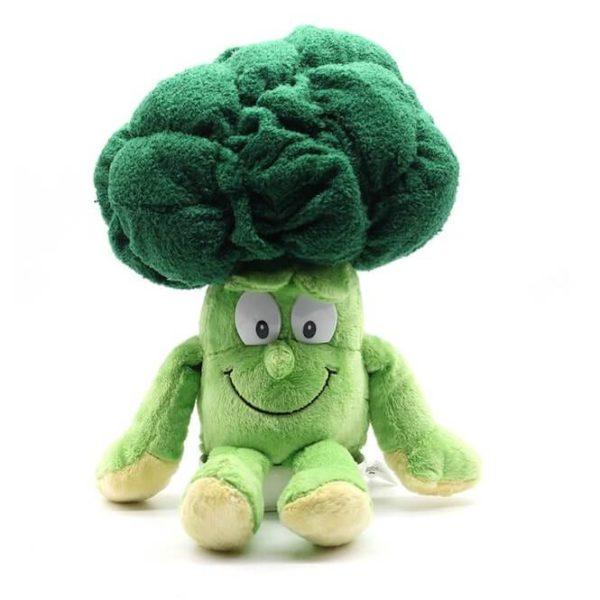 